--- REMOVE THIS PAGE BEFORE SERVING THE WITHDRAWAL ---Form F4.04B: Withdrawal of Joint Originating Application (Family Law)How to Withdraw a Joint Originating Application or Joint Originating Application for VariationInstructionsA Withdrawal of Joint Originating Application (F4.04B) notifies the Court and the other person that you are withdrawing from your Joint Originating Application or Joint Originating Application for Variation. Completing Your Withdrawal of Joint Originating ApplicationYou may fill out this form by hand or online:https://www.court.nl.ca/supreme/rules-practice-notes-and-forms/family/general/ (If you fill out the form online, you must still print the form, file it, and serve it on the other person)Along with your Withdrawal, you must complete a Response (Form F6.02A) to respond to the family law issues that you disagree with or to make any new claims. You can get a Response form at any Supreme Court location or online: https://www.court.nl.ca/supreme/rules-practice-notes-and-forms/family/general/Filing Your Withdrawal of Joint Originating ApplicationYou must file your Withdrawal of Joint Originating Application and Response at the same Court location where the Joint Originating Application or Joint Originating Application for Variation was filed. To file your documents with the Court, you can either bring it to the same Supreme Court location or you can mail it to same Supreme Court location. If you are mailing a document, be sure to attach the filing fee. You can look up the fees online: https://www.court.nl.ca/supreme/schedule-of-fees/You must make 2 extra copies of your completed and signed Withdrawal of Joint Originating Application and file your original Withdrawal of Joint Originating Application with the Court. You must make 3 extra copies of your completed and signed Response and file your Response with the Court. Your Response must be filed at the same time as your Withdrawal of Joint Originating Application. Serving Your Withdrawal of Joint Originating ApplicationYou will need to give a copy of the Withdrawal of Joint Originating Application and your Response to the other person. This is called service. You can serve the other person by: personal service (an adult, who is not you, can hand-deliver the document), leaving a copy of the with the other person’s lawyer, leaving a copy at the other person’s address, registered mail/courier, or regular mail. You can also serve the other person using fax, email, or electronic document exchange, if the other person has provided that information.If you are making claims for divorce or parenting, an adult (who is not you) must hand-deliver the Response to the other person (personal service).More InformationQuestions? Go to https://www.court.nl.ca/supreme/family-division/ or contact a Court near you:--- It is highly recommended that you get advice from a lawyer ---If you need help finding a lawyer, you can contact: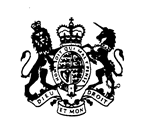 In the Supreme Court of Newfoundland and Labrador(General/Family)FOR COURT USE ONLYFOR COURT USE ONLYFOR COURT USE ONLYFOR COURT USE ONLYFOR COURT USE ONLYFOR COURT USE ONLYFOR COURT USE ONLYIn the Supreme Court of Newfoundland and Labrador(General/Family)COURT FILE NO:COURT FILE NO:In the Supreme Court of Newfoundland and Labrador(General/Family)In the Supreme Court of Newfoundland and Labrador(General/Family)CENTRAL DIVORCE REGISTRY NO:CENTRAL DIVORCE REGISTRY NO:CENTRAL DIVORCE REGISTRY NO:In the Supreme Court of Newfoundland and Labrador(General/Family)In the Supreme Court of Newfoundland and Labrador(General/Family)Filed at _____________________________ , Newfoundland and Labrador, this ________ day of __________________, 20______.Filed at _____________________________ , Newfoundland and Labrador, this ________ day of __________________, 20______.Filed at _____________________________ , Newfoundland and Labrador, this ________ day of __________________, 20______.Filed at _____________________________ , Newfoundland and Labrador, this ________ day of __________________, 20______.Filed at _____________________________ , Newfoundland and Labrador, this ________ day of __________________, 20______.Filed at _____________________________ , Newfoundland and Labrador, this ________ day of __________________, 20______.Filed at _____________________________ , Newfoundland and Labrador, this ________ day of __________________, 20______.In the Supreme Court of Newfoundland and Labrador(General/Family)Registry Clerk of the Supreme Court of Newfoundland and LabradorRegistry Clerk of the Supreme Court of Newfoundland and LabradorRegistry Clerk of the Supreme Court of Newfoundland and LabradorRegistry Clerk of the Supreme Court of Newfoundland and LabradorRegistry Clerk of the Supreme Court of Newfoundland and LabradorBETWEEN:CO-APPLICANT(Print full name)AND:CO-APPLICANT(Print full name)AND:  NOT APPLICABLE  CO-APPLICANT(Print full name)  NOT APPLICABLE  CO-APPLICANTI, , the Co-Applicant, withdraw from the, the Co-Applicant, withdraw from the(Print your name)(Print your name)Joint Originating Application or Joint Originating Application for Variation, datedJoint Originating Application or Joint Originating Application for Variation, datedJoint Originating Application or Joint Originating Application for Variation, datedJoint Originating Application or Joint Originating Application for Variation, dated.(Date: month/day/year)DATED at _______________________, this _________ day of _________________ , 20_____ .DATED at _______________________, this _________ day of _________________ , 20_____ .DATED at _______________________, this _________ day of _________________ , 20_____ .Signature Signature of Lawyer (if any)